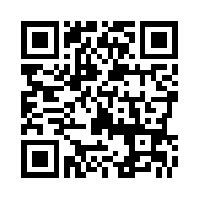 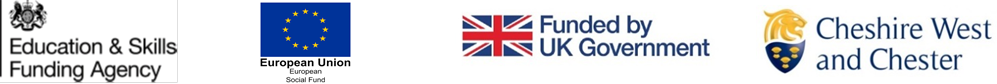 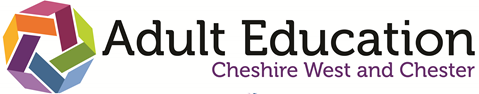 For use on one day courses/taster sessions/workshopsJoint Session Plan/Scheme of Work and Risk Assessment 2021/22Guidance for Developing your Joint Session Plan/Scheme of WorkPlease ensure that learner assessment informs your planning both initially, and throughout the course.Ensure that the following areas are incorporated into planning your course:For all courses:Implementation of RARPAP processesOpportunities for robust initial, formative and summative assessment (formal and informal) throughout the courseSupport for learners to enable them to meet any SMART Additional TargetsPromotion of equality and diversity and the protected characteristicsPromotion of support for learners to develop their essential transferable skills/attributes: listening, presenting, problem solving, creativity, staying positive, aiming high, leadership, teamwork, resilience, confidence, independence, toleranceSafe learning practices, including adhering to the latest COVID-19 guidelines, online safety etc.Promotion of progression routes for learners and outline access to wider opportunities available to them by providing Information Advice and Guidance (IAG)/ Careers Education Guidance (CEG)Embedding a wide range of teaching and learning methodologies including innovative use and development of ICT, as well as English/maths skills developmentEssential Components of the CourseIt is essential that the following are incorporated into the planning of your course. Please indicate how you will embed them and record resources that you plan to use.Breakdown of session activities*Tutor to add additional lines if required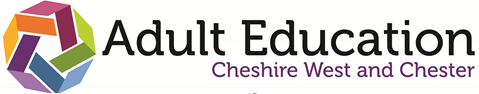 Course Risk AssessmentThe purpose of this form is to:Assess the likelihood of injury, adverse effect to health, or damage to property from hazards associated with a venue, course, or a specific task or activity within a course. Once hazards and their associated risks have been identified, take actions in order to reduce the risk to the lowest practicable level.Please tick the appropriate answersHow often is the task/activity performed?The number of people who are or may be directly involved in the task or activity is: The number of people who are or who may be affected by the task or activity is: The following hazards are associated with this course/activity. Please those that apply Control Measures Available – suggested prompt listPrimary controls: Substitution, Elimination, Design the risk outSecondary controls – for example:Written instructions/SignageAwareness raising with learnersFurniture spacing Restricted access/one-way accessRubber flex guards, floor tapeProtective clothing/equipmentSecurity equipmentDetailed maintenance schedule (PAT testing sticker)Emergency contact detailsMobile phonesOtherHow to rate a risk associated with an identified hazardMethod:Identify the hazardHow likely is the risk associated with the hazard going to occur on a scale of 1 to 3?If the risk did occur, how severe would the result be on a scale of 1 to 3?Multiply one by the other to give you a risk rating and help you to prioritise the risksSee table below:Identification of Tasks, Rating Risks and Control MeasuresPlease review this form if circumstances change with the course, eg a learner becomes pregnant as additional risks/controls will be needed.Course Title:Start Date:End Date:Course Type:Community LearningCourse Title:Start Date:End Date:Course Type:RegulatedTutor Name:Venue Name:Number of Sessions:Course Type:Non-regulatedTutor Name:Venue Name:Number of Sessions:Course Type:Workshops/Taster (<5hrs)Learning Aim Ref (Regulated courses):GLH:Level:Level:Course Type:Short Course (5-9hrs)Learning Aim Ref (Regulated courses):GLH:Level:Level:Course Type:Long Course (10hr+)Course Aim:Course Type:Family LearningBackground information about the Group (based on Initial Assessment):Useful Websites:Awarding Body and/or SMART Tutor Set Targets:For accredited courses, use Awarding Body course targets.For non-regulated / Community Learning courses, the Tutor Set Targets should be Specific, Measurable, Achievable, Realistic and Time-bound (SMART) and meet the needs of the learners. Ensure these have been approved by the Quality Team prior to start date and match the targets on the Course Notification form. Transfer these targets to  learners’ ILPs too.By the end of the session, all learners will be able to:EXAMPLETo produce a piece of embroiderySome learners will be able to (extension outcomes if required):Expected evidence of achievement e.g. portfolio, quiz, test result, successful completion of a piece of work etc:Skills development:In order to achieve the above Course/Tutor Set Targets, what skills will the learners need to develop?EXAMPLE)To thread a needleComponentComponentHow this will be embeddedWeek Number(s)Behaviour and Attitudes (BA) and Personal Development (PD)EnglishBehaviour and Attitudes (BA) and Personal Development (PD)mathsBehaviour and Attitudes (BA) and Personal Development (PD)Digital skillsBehaviour and Attitudes (BA) and Personal Development (PD)Essential Transferable/ Skills/Attributes (see front page)Behaviour and Attitudes (BA) and Personal Development (PD)Progression e.g further learning, employment or volunteeringHealth and Safety, includingCOVID-19Information Advice and Guidance (IAG)/ Careers Education Guidance (CEG)DifferentiationSafeguardingPREVENTSafeguardingBritish ValuesSafeguardingOther (including Online Safety)Equality & Diversity (E&D) including protected characteristics TimeTeacher ActivitiesResourcesLearner ActivitiesAssessment MethodsSession evaluation (including unplanned learning):Tutor Name:Signature:Date:Programme TitleVenue AddressName of person carrying out assessmentDate of Risk AssessmentHourlyDailyWeeklyMonthlyAnnuallyElectricityHazardous substancesPortable equipmentSlip, Trip, FallFlammable substancesUse of hand tools eg scissorsNew/expectant mothersPersonal health/diabetesManual handlingPersonal safetyConfined space/Social DistancingOther (please state: Other (please state: Likelihood/frequency of exposure to riskLikelihood/frequency of exposure to riskPossible outcome/magnitudeof eventPossible outcome/magnitudeof eventRisk Rating (frequency x magnitude)PriorityLikely/often3Death/building and contents loss3HighPossible/occasional2Lost time, injury/repairs2MediumVirtually nil1Slight injury/damage1LowEG A risk with a possible likelihood of occurring, which would result in a slight injury, would be 2 x 1 giving a rating of Low.EG A risk with a possible likelihood of occurring, which would result in a slight injury, would be 2 x 1 giving a rating of Low.EG A risk with a possible likelihood of occurring, which would result in a slight injury, would be 2 x 1 giving a rating of Low.EG A risk with a possible likelihood of occurring, which would result in a slight injury, would be 2 x 1 giving a rating of Low.EG A risk with a possible likelihood of occurring, which would result in a slight injury, would be 2 x 1 giving a rating of Low.EG A risk with a possible likelihood of occurring, which would result in a slight injury, would be 2 x 1 giving a rating of Low.Identified Risk/LearnerEstimate of current Risk Rating (High/Medium/Low)Persons at RiskControl MeasuresActions to be takenEstimate of Risk Rating following control measureCOVID-19Risk Assessor Signature:Line Manager Signature:Date: